 ИП Ионов Александр Викторовичг. Серпухов142210 Россия, Московская область, г. Серпухов, ул. Октябрьская, д. 40Телефон/факс: (8-4967)36-21-69, 8-925-822-90-75ИП Ионов Александр Викторович  ИНН 504304735086 Хлебопекарное производство при Введенском Владычнем женском монастыре «Владычное подворье» предлагает в преддверии  Светлой Пасхи Христовой, традиционную праздничную выпечку «Куличи пасхальные».Изделия предлагаются в двух видах оформления – «стандарт» и «эксклюзив»Заказы принимаются  ПО ЭЛЕКТРОННОЙ ПОЧТЕ     hleb0707@yandex.ru,  с «19» февраля по 25 марта  2018года, с указанием даты и времени доставки, по заявке, приведенной ниже. Убедительная просьба формировать Ваши заказы в количествах кратных таре.В одной коробкеКулич 100 гр.	-	50 шт.Кулич 300 гр.	-	12 шт.Кулич 500 гр.	-	8   шт.Кулич 800 гр.	-	6   шт.Оплата производится в день доставки !!!С уважением, коллектив хлебопекарного производства «Владычное подворье»ИП Ионов А.В.Заявка на Пасхальные куличиНаименование организации заказчика:_____________________________________________________________________________________________________________________________________________________________________________________________Желаемая   дата   и   время  доставки:__________________________________________________________Адрес   доставки: _____________________________________________________________________________________________________________________________________________________________________________________________________Контактное лицо, телефон для связи и электронная почта:_________________________________________________________________________________________________________________________________________________________________________________________________Вид оплаты: (нал/безнал):____________________________________________В данную таблицу  необходимо внести данные (количество в штуках), в соответствии с заказываемой Вами продукцией.НаименованиеОптовая цена (от 100 шт. одного наименования)Рекомендуемая для розницы цена2372  Кулич Пасхальный 0,170р.00к.95р.00к.2373  Кулич Пасхальный 0,3160р.00к.230р.00к.2385  Кулич Пасхальный 0,3«Эксклюзив»250р.00к.365р.00к.2374  Кулич Пасхальный 0,5235 р.00к.330 р.00к.2386  Кулич Пасхальный 0,5 «Эксклюзив»365 р.00к.580 р.00к.2375  Кулич Пасхальный 0,8321 р.00к.470 р.00к.2387  Кулич Пасхальный 0,8«Эксклюзив»555 р.00к.700 р.00к.НаименованиеЦЕНАКоличество (в штуках)Сумма заказа2372  Кулич Пасхальный 0,12373  Кулич Пасхальный 0,32385  Кулич Пасхальный 0,3«Эксклюзив»2374  Кулич Пасхальный 0,52384  Кулич Пасхальный 0,5 с праздничной коробкой2386  Кулич Пасхальный 0,5 «Эксклюзив»2375  Кулич Пасхальный 0,82387  Кулич Пасхальный 0,8«Эксклюзив»Итого: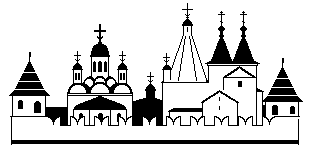 